Solving Linear Inequalities GREEN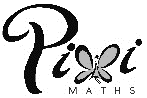 Solving Linear Inequalities AMBERSolving Linear Inequalities REDOne variableVariable on both sidesInequalities with brackets!One variable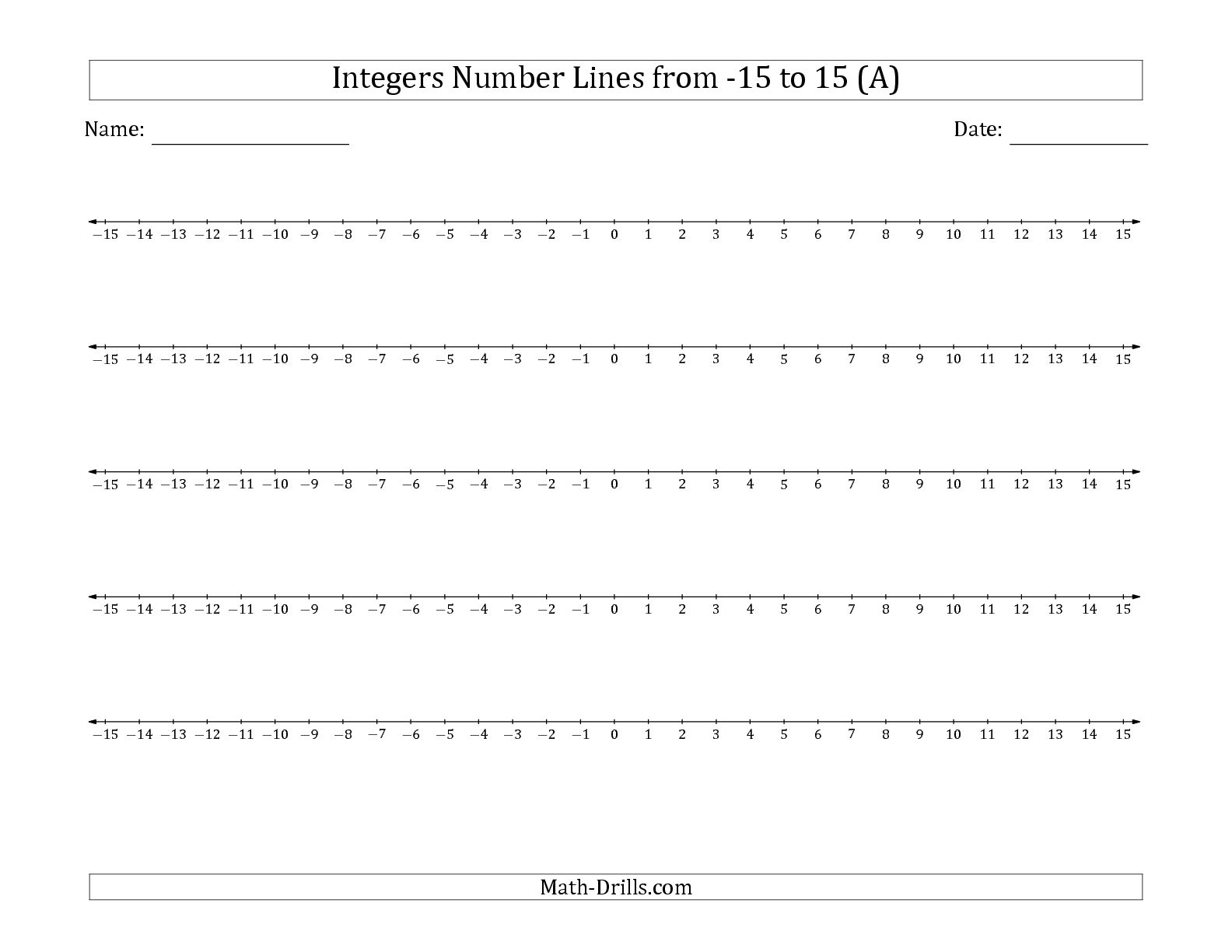 Variable on both sidesInequalities with brackets!One variableVariable on both sidesInequalities with brackets!